Dr Chithra P GProfessor of ChemistryADMINISTRATIVE DISTINCTIONResearch Committee CoordinatorPG Admission committee convenor Library Advisory Committee member Head of the Department Member, Planning and Purchasing CommitteeCouncil Secretary PRESENTATIONSInternational seminar on Supra and nano chemistry of bio active molecules 2019-A novel sensor for ascorbic acid and uric acid based on Graphene-Chitosan composite .International seminar on advanced materials June2019-A novel voltammetric sensor for morphine detection based on electrochemically synthesized Poly(aminobenzenesulfonic acid)/Reduced graphene oxidecomposite.International conference on energy and environment December 2019-Novel Enzyme Biosensor for catecholamines.Green approaches towards chemical synthesis-A novel electrochemical sensor based on copper-poly(alanine)film for the determination of morphine.31st Kerala science congress 2019-A novel electrochemical sensor for the determination of morphine based on the conducting polymer poly (CTAB)/Graphene oxide nanocomposite.International conference on emerging frontiers and challenges in chemistry February2014-Thermal and ageing of maleated natural/organoclay nanocomposites.National seminar on Frontline approaches in material science and computational chemistry March2018-a)A review on green synthesis of nanoparticles. b)Strain sweep and cure characteristics of nitrile rubber/closite 30B nanocomposites.Green chemistry-Environmental and Economic benefits June 2014-Synthesis characterization and application of Sn (IV)phosphorous acid in the nano form.Electrosynthesis and catalytic properties of thin layered poly/Reduced graphene oxide nanocomposite, National seminar on “Recent research and developments in chemistry” 30 and 31st Oct.2018 , Department of Chemistry, B J M College Chavara.Palladium /Graphene composite-A platform for dopamine sensing , National seminar on “Recent research and developments in chemistry” 30 and 31st Oct.2018 , Department of Chemistry, B J M College Chavara.PARTICIPATION IN SEMINARS/ CONFERENCES/ WORKSHOPSWorkshop on Practicals in ChemistryTheory and Applications of Fourier Transform Spectroscopy in ChemistryRegional workshop on Computer Applications in ChemistryNational workshop on applications of computational chemistry in spectroscopyLecture on Computational ChemistryG CHEM Paint training online seminarCollege level Training Programme in General InformaticsCatalysis for Green ChemistryAdvanced Polymer MaterialsParticipated in the Five day National E-workshop on ‘Advanced materials: Properties and Applications organised by NIT,Karnataka, Surathkal.UGC Sponsored Orientation Programme/ Refresher coursesCompleted one orientation course from 24-11-1999 to 21-12-1999.Participated in the Refresher course in Chemistry from 02-12-02 to 23-12-02Participated in the Refresher course in Chemistry from 03-09-2004 to 24-09-2004Participated in the Refresher course in Chemistry from 30-08-2007 to 20-09-2007.HRDC Courses attended other than Orientation and Refresher courses:Stimulating Teachers through advanced training programme (STAT) workshop for college teachers on chemistry materials. NIIST,TVM. 13.09.2010 to 17.09.2010. Govt of Kerala.Five day workshop on Restructuring of B.Sc.chemistry Programme. University Buildings TVM. 02.03.2009 to 06.03.2009. University of KeralaFamiliarize teachers with the semesterization of the UG Programme under choice based credit and semester system. UGC-ASC,TVM. 5th and 6th August 2010. University of keralaPUBLICATIONS IN BOOKS OR JOURNALSSynthesis, Characterization and Application of Sn(IV) Phosphorous acid in the nano form , Chithra P G & Vijayalekshmi V ,International J of Engineering Research and Management,(2014) ,Vol-01 , Issue-09.Synthesis Characterization and Application of nanodimensional silver tungstate,P G Chithra & Vijayalekshmi V, International J of Advance research in science and Engineering(2015)Synthesis and characterization of Sn(IV)phenyl phosphonate in the nano form,Chithra sumej&Beena Raveendran,(2008)             Studies on the effect of Montmorillonite clay in combination with Graphene oxide on the properties of chitosan, Vijayalekshmi V&Chithra P G,Applied science and Advanced materialsInternational V.1(4-5) ,2015, 133-38.Proton transport properties of tin phosphate,chromotropic acid anchored onto tin phoaphate and tin phenyl phosphonate,Chithra sumej,P P Sharmila,Nisha J Tharayil & S Suma,Bull.Mater.Sci (2013).Parachlorophenol anchored tin antimonate- An Inorgano Organic ion exchanger for the separation of heavy metals like Bi(III) and Cu (II),P G Chithra, R Raveendran & B Beena, Desalination,(2008)Optical Electrical and Structural studies of nickel-coblt oxide nanoparticles,Nisha J Tharayil,R Raveendran,Alaxender Varghese Vaidyan & P G Chithra,Indian J of Engineering & Materials Sciences (2008).O-Chlorophenol anchored tin antimonate-An ion exchanger for the separation of heavy metals,P G Chithra & B Beena,Indian J of chemical technology,(2008).Green synthesis Characterization and Cyclic voltammetric studies of nano Zinc oxide,Chithra P G & Vijayalekshmi V,International J of Engineering,Science & Mathematics,(2017). 10.Graphene oxide supported palladium nanoparticle as an electrochemical sensor for epinephrine,S.Renjini,Pinky Abraham,T.Jyotish Kumar, V Anithakumary & P.G Chithra,A I P Conference Proceedings,(2019).Catalytic activity of [Cu(NH3)4]2+ sorbed on an inorgano organic ion exchanger -tin(IV) phenyl phosphonate,P.G Chithra & B Beena,Oriental J of Chemistry,(2007).Analysis of Effluents discharged to Ashtamudi Lake from China clay Industries,Suma S, Manoj S V & Chithra P G,Analysis of effluents discharged to ashtamudi lake from china clay industries,(2012).An Electrochemical sensor based on Electrodeposited CTAB Film on Glassy Carbon electrode for detection of Morphine,Pinky Abraham,S.Renjini,V Anithakumary & P G Chithra,Asian J of Chemistry,(2019).A novel voltammetric sensor for morphine detection based on electrochemically synthesized poly (P-amino benzene sulfonic acid )/reduced graphene oxide composite,,Pinky Abraham,S.Renjini,T E Nancy Mary,V Anithakumary & P.G Chithra,A I P Conference Proceedings(2019).A comparative study of catalytic activity of tin phosphate and tin phenyl phosphonate,Chithra P G & Beena B,Indian J of Chemical technology, (2008).A comparative study of bronsted acidity of tin phosphate and chromotropic acid anchored tin phosphate, P G Chithra & Nisha J Tharayil,Oriental J of Chemistry,(2008).17.[Cu(NH3)4]2+ SnP as a catalyst,Chithra P G,Nisha J Tharayil &Beena B,Indian J of chemical technology, (2009).Green synthesis of ZnO/MgO nanocomposites and their optical studies,Chithra P G,Poornima Vijayan P,Vijayalekshmi V&Renjini S,IJAIS,(2021).Nanocoatings: Universal antiviral solution against covid -19, P G Chithra, Pinky Abraham, Jesiya Susan George, Hanna J Maria, T Sreedevi & Sabu Thomas, Progress in Organic Coatings(2022), 163,106670Integration of antifouling properties into epoxy coatings-a review, P Poornima Vijayan, K Formela, M R Saeb, P G Chithra & S Thomas, (2022), J of coatings technology and Research 19(1), 269-284.Developments of current trends on Ion exchange materials,Poornima Vijayan P, Chithra P G,Anjana Krishna S V, Ansar E B & Jyothishkumar Parameswaranpillai,seperation and purification Reviews,(2022) , DOI : 10.1080/15422119.2022.2149413.Fabrication and  Electrochemical Investigation of RGO-NiO Nanocomposite electrodes for supercapacitor applications, Subramanian A P, Vidyadharan A K, Gopi C P, Orient J Chem ,2023, 39(4).           Book chapter publishedOne Book chapter named Research Perspectives in Chemistry for sustainable development Published on 07-07-2020 Editors-Dr.Bindu Sharmila T.K, Dr.Sreesha Sasi,Dr.Smitha George.Publisher-Excel India - Photocatalytic decomposition of Malachite green in aqueous solutions under UV irradiation using natural rubber latex- Clay/TiO2 nanocomposites.Completed Research ProjectsCompleted two minor research projects of UGC and one student project of STEC. 1.Synthesis characterization and application of some nanomaterials .Inorgano organic ion exchangers. 3.Green synthesis of nanometal oxides.MEMBERSHIP IN PROFESSIONAL BODIESExecutive member, ACT.P G Board of studies memberRESEARCH OUTPUTApproved Research Guide, University of KeralaNo of PhD produced - 2CITATIONS AND INDEXING, IF ANYJOURNAL CITATIONS and INDEXING (h-INDEX)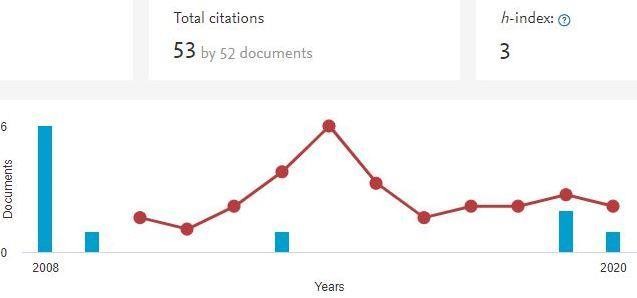 Google scholar-https://scholar.google.com/citations?user=92wuC8IAAAAJ&hl=enthttps://scholar.google.com/citations?hl=en&user=92wuC8IAAAAJ&view_op=list_works&sortby=title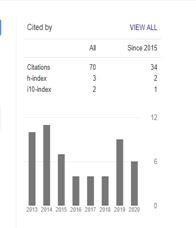 